Hvordan kan man finde tallene til tabel 4.3 i ”Handlingsplan for øget gennemførelse, 2014” (varighed af VFU og PiU)?I Handlingsplan for øget gennemførelse, udsendt fra UVM til skolerne for 2014, efterlyses i tabel 4.3 følgende tal:”Hvor lang tid er elever uden uddannelsesaftaler i alternativer til uddannelsesaftaler (samlet antal uger)?
Tabel 4.3. Hvor lang tid er elever uden uddannelsesaftaler i alternativer til uddannelsesaftaler (samlet antal uger)?Herunder følger forslag til i EASY-P at finde tallene markeret med A, B, C og D:A: VFU for elever i skolepraktik i 2013 kan i EASY-P findes på følgende måde:Find for din skole VFU med varighed i 2013, og som ikke er annulleret:
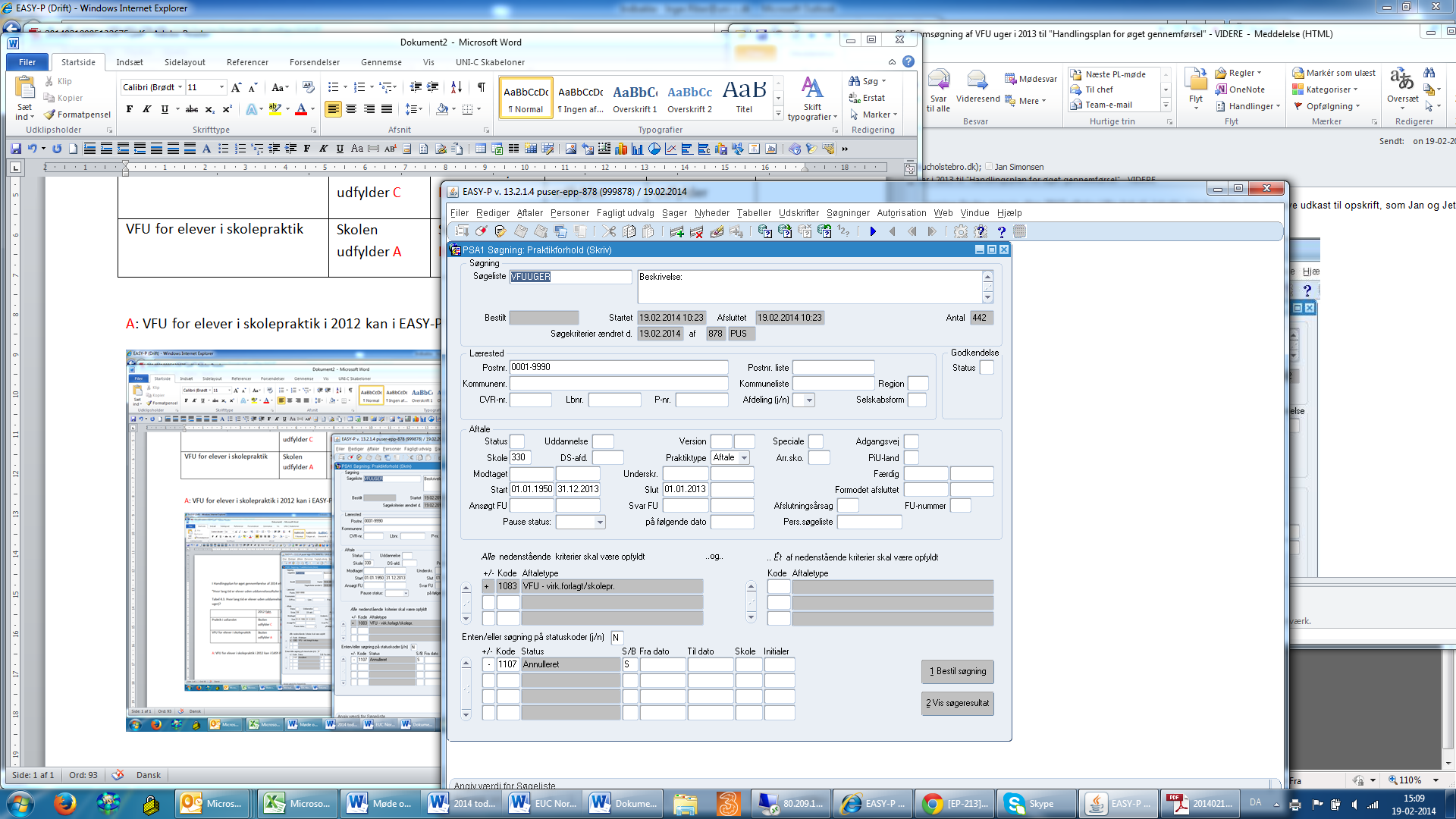 Vælg ”6. Aftaleflettefil” i vinduet PSLA, så du får aftalerne ud i et excel-arkSorter aftalerne på 1: ”Periode start”, 2: ”Periode slut”, så de optræder i kronologiski orden i regnearket:
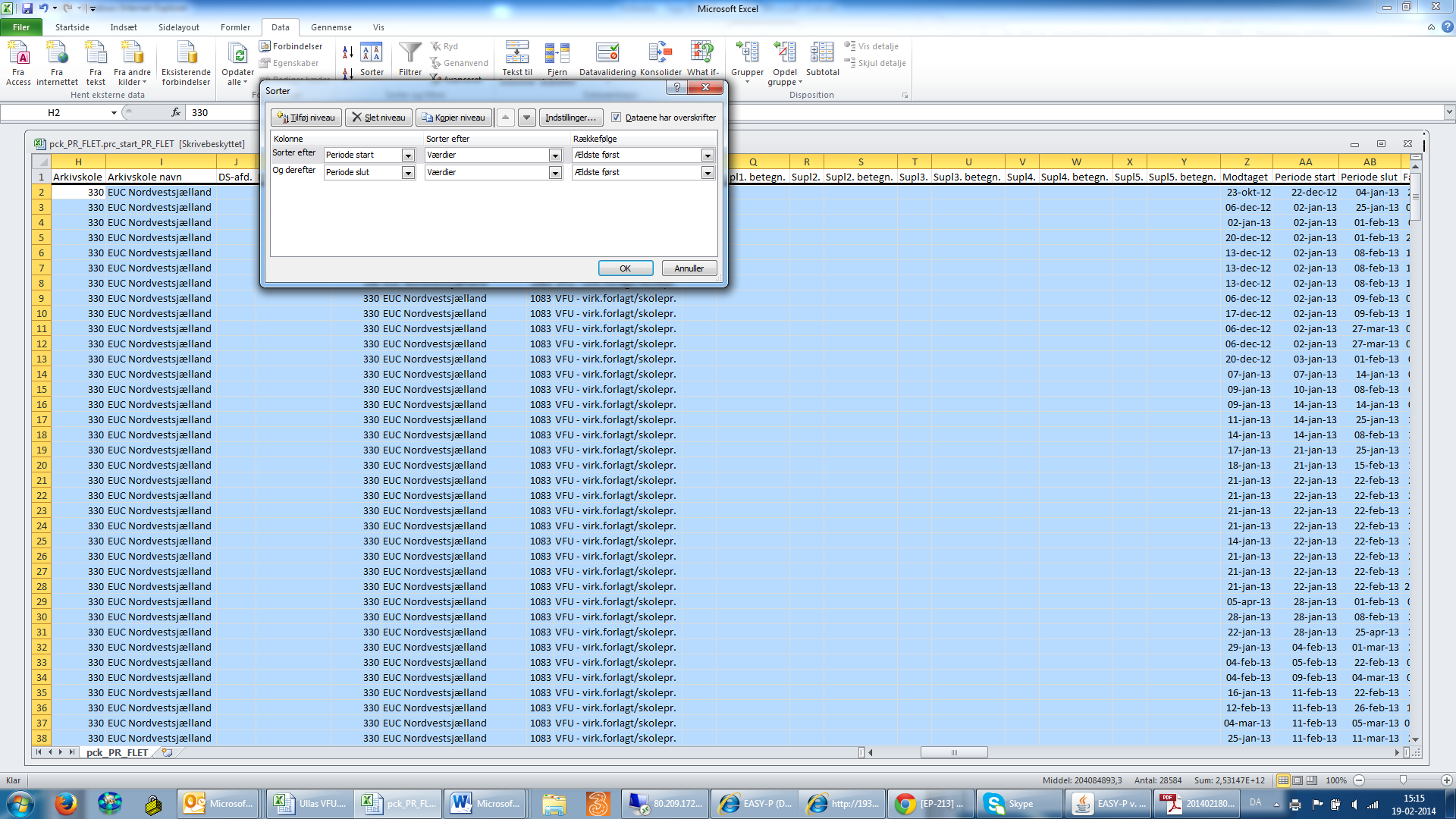 Indsæt en ny kolonne efter ”Periode slut”, dvs. indsæt ny tom kolonne efter kolonne ABI den nye tomme kolonne AC skal hver aftales varighed, målt i dage, nu vises. Gør således:Stil markør i kolonne AC for den øverste aftale, dvs. i række 2Skriv =Klik i kolonne AB, række 2 (dvs. i periode slut for aftalen). Nu skal der derved stå =AB2 i kolonne AC, række 2Skriv minus i kolonne AC, række 2, dvs. skriv -Klik i kolonne AA, række 2 (dvs. i periode start for aftalen). Nu skal der derved stå =AB2-AA2 i kolonne AC, række 2Tryk retur og der skulle gerne stå det antal dage, som aftalen varer. 
Hvis der i stedet står en dato, så marker hele kolonne AC, højreklik og vælg ”Formater celler”, vælg ”Tal”, tryk ”OK” og nu skal der gerne stå antal dage i kolonne AC.Kopiér cellen i kolonne AC række 2 til resten af kolonne AC, så du nu får vist varigheden i dage for alle aftalerne i regnearket og ikke bare for en enkelt aftale.Hvis nogle af aftalerne (øverst i regnearket) starter før 2013, så husk manuelt at rette i regnearket i kolonne AC, dvs. træk de dage fra varigheden, som ikke ligger i 2013.Hvis nogle af aftalerne (nederst i regnearket) slutter efter 2013, så husk manuelt at rette i regnearket i kolonne AC, dvs. træk de dage fra varigheden, som ikke ligger i 2013.Læg nu varigheden for alle aftalerne sammen. Dette gør du ved at stille markøren i den tomme celle under sidste aftale i kolonne AC og dernæst vælge ”Autosum” (i fanebladet ”Startside” i excel). Herved får du den samlede varighed for alle aftaler det pågældende år.For at få tallet opgjort i uger, dividerer du med 7.B: VFU for elever i skolepraktik i 2012: Som A herover, blot med datoer i 2012 i EASY-P søgningenC: Praktik i Udlandet i 2013 kan i EASY-P findes på følgende måde:Som A, dog med udgangspunkt i følgende EASY-P søgning:
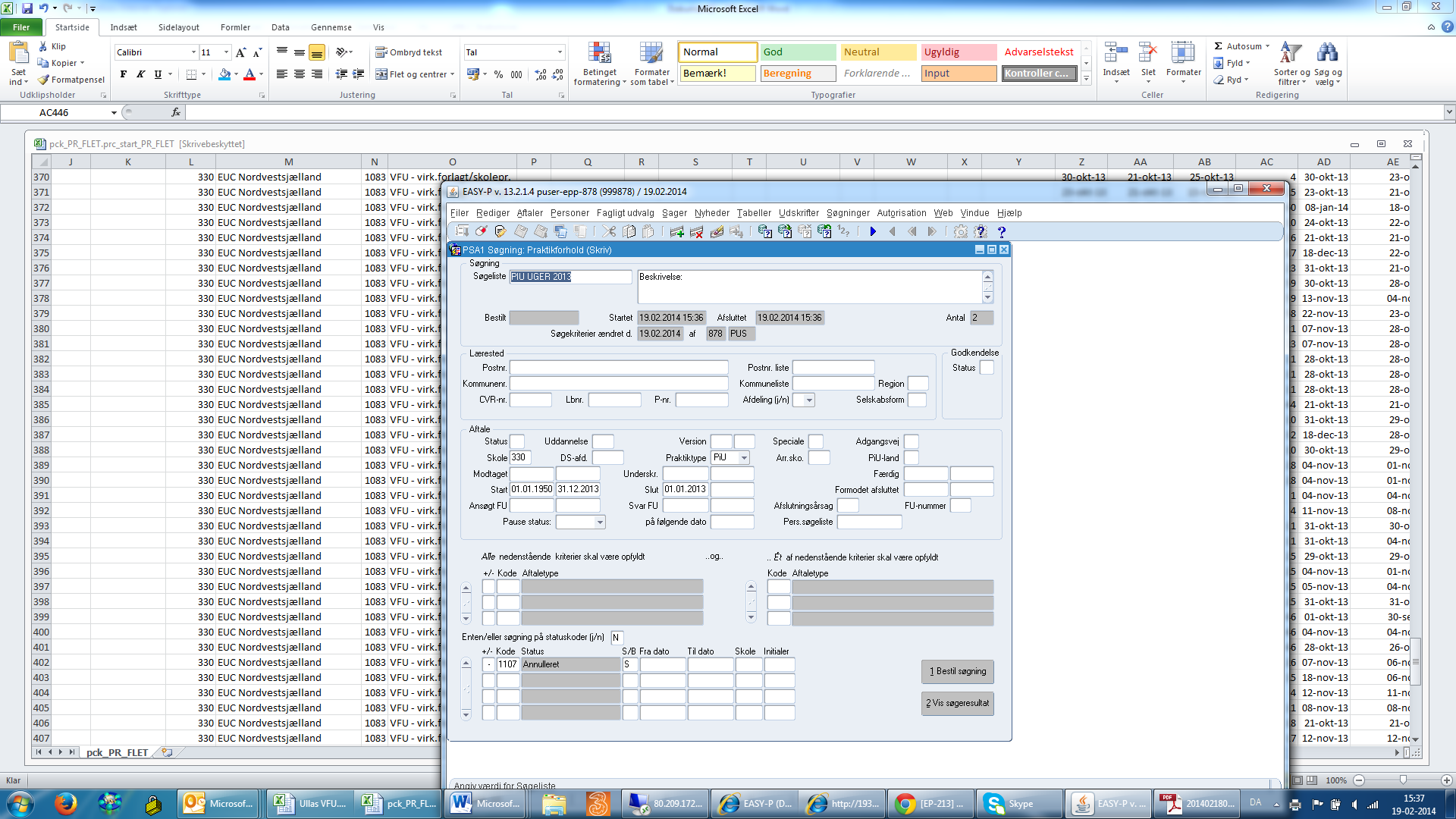 D: Praktik i Udlandet i 2012: Som C herover, blot med datoer i 2012 i EASY-P søgningen2012 fakt.2013 fakt.2014 mål2015 målPraktik i udlandetSkolen udfylder CSkolen udfylder DSkolen udfylderSkolen udfylderVFU for elever i skolepraktikSkolen udfylder BSkolen udfylder ASkolen udfylderSkolen udfylder